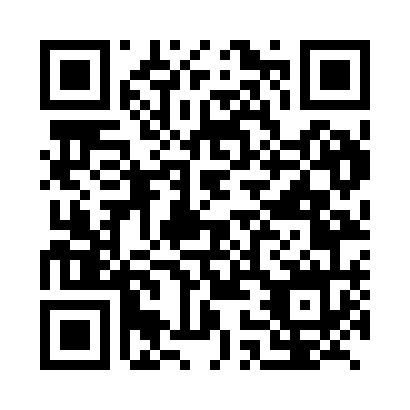 Prayer times for Liling, ChinaWed 1 May 2024 - Fri 31 May 2024High Latitude Method: Angle Based RulePrayer Calculation Method: Muslim World LeagueAsar Calculation Method: ShafiPrayer times provided by https://www.salahtimes.comDateDayFajrSunriseDhuhrAsrMaghribIsha1Wed4:225:4712:233:567:008:192Thu4:215:4612:233:567:018:203Fri4:205:4512:233:567:018:214Sat4:195:4412:233:567:028:225Sun4:185:4412:233:557:028:226Mon4:175:4312:233:557:038:237Tue4:165:4212:233:557:038:248Wed4:165:4112:233:557:048:259Thu4:155:4112:233:557:058:2610Fri4:145:4012:223:557:058:2611Sat4:135:3912:223:557:068:2712Sun4:125:3912:223:557:068:2813Mon4:115:3812:223:547:078:2914Tue4:105:3812:223:547:088:3015Wed4:105:3712:223:547:088:3016Thu4:095:3612:223:547:098:3117Fri4:085:3612:223:547:098:3218Sat4:075:3512:233:547:108:3319Sun4:075:3512:233:547:108:3420Mon4:065:3512:233:547:118:3421Tue4:055:3412:233:547:128:3522Wed4:055:3412:233:547:128:3623Thu4:045:3312:233:547:138:3724Fri4:035:3312:233:547:138:3725Sat4:035:3312:233:547:148:3826Sun4:025:3212:233:547:148:3927Mon4:025:3212:233:547:158:3928Tue4:015:3212:233:547:158:4029Wed4:015:3112:243:547:168:4130Thu4:005:3112:243:547:168:4231Fri4:005:3112:243:547:178:42